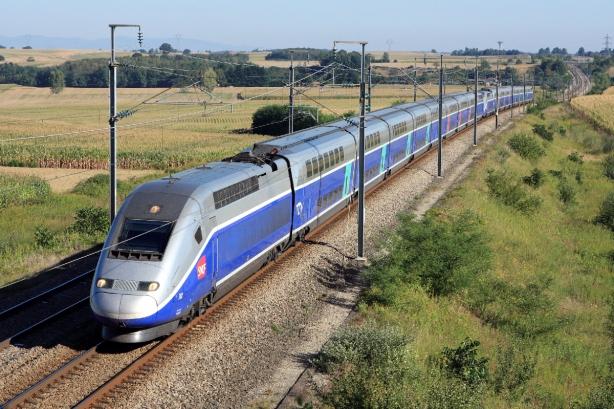 Et ne dites pas que vous ne vous êtes jamais posé la question …! 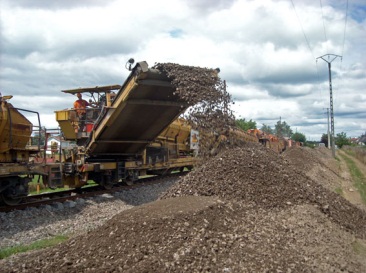 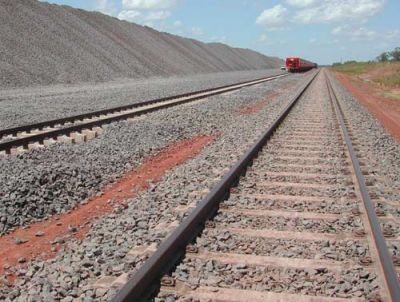 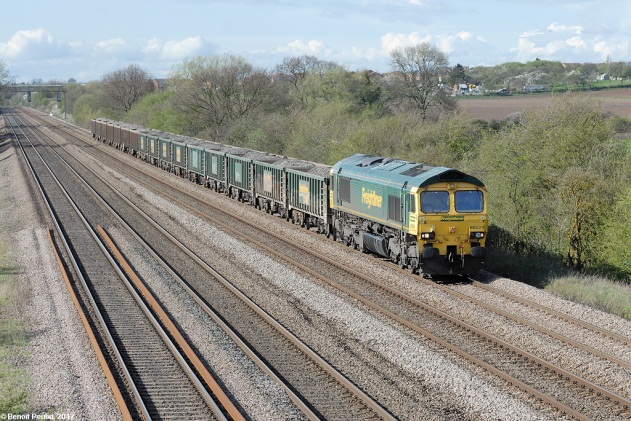 Qu'en pensez-vous ? :    ……………………………….……….…………………………….………………………………………………………………………………………………………………………………………………………..……………………………………………………………………………………………………………………………..Bilan du débat collectif: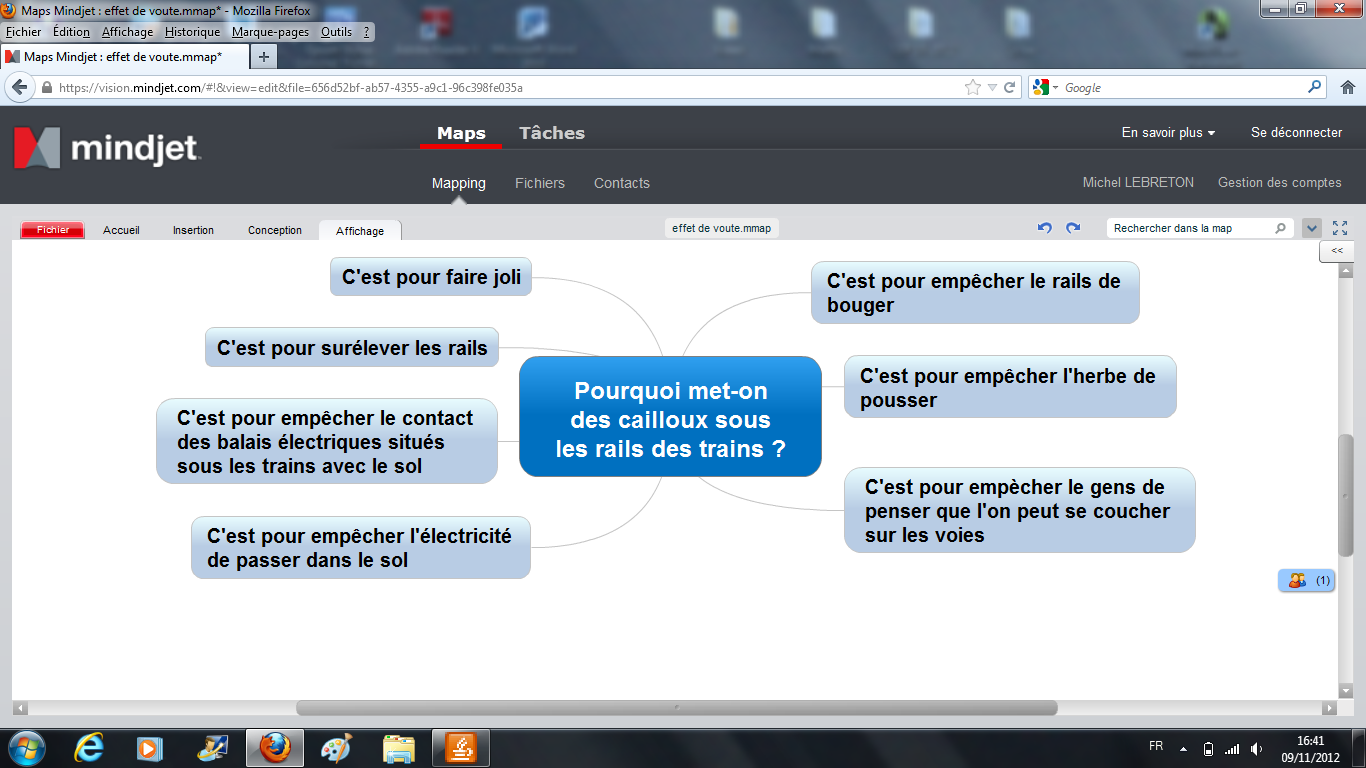 Page 1I] LES HYPOTHESESOn met des cailloux sous les rails des trains afin de ….………………………………………………………………………………………………………………………………………………………………………………………………………………………………………………………………………………………………………………………………………………………………………………………………………………………………………………………………………………………………………………………………………………………………………………………………………………………………………………………………………………………………………………………………………………………………………………II] LES EXPERIENCESMatériel :Vous disposezd'éléments de verrerie de différentes formes, dimensions et volumesde produits alimentaires diversde balances numériquesde supports avec leurs pinces et noix de serragede morceaux de tubes de différents diamètres d'objets divers que l'on trouve à la maisonde graviers à bétonProposer un protocole d'expérience qui permette de valider les hypothèses élaborées collectivement :Page 2III] RESULTATS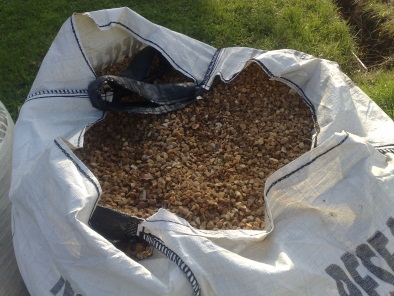 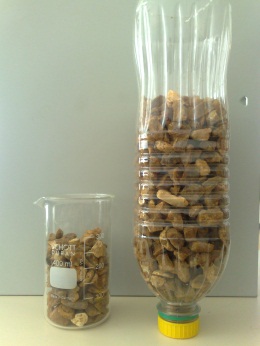 Expérience 1 :  	Pour cette expérience il nous a fallu des graviers à béton ...                                                                                                                    enfin, pas tant !                         oui, voilà !et des éprouvettes en verre. 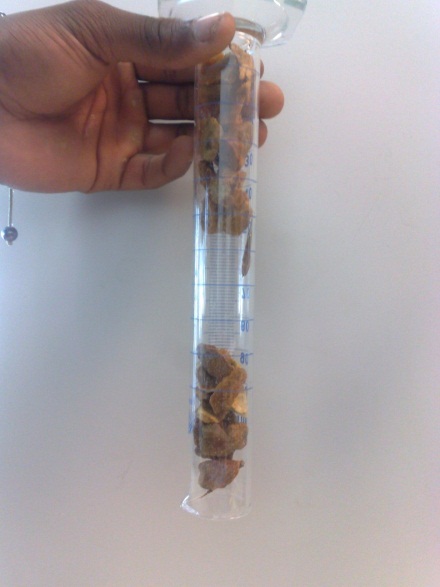 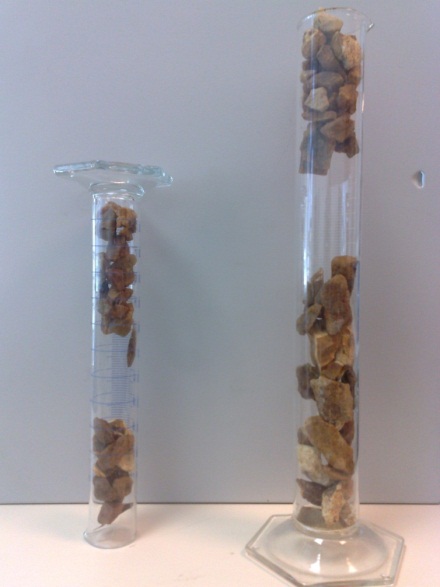 Et nous avons obtenu cela…Comment a-t-on procéder ?……………………………………………………………………………………………………………………………..…………………………………………………………………………………………………………………………………………………………………………………………………………………………………………………………Nous observons que : ……………………………………………………………………………………………………………………………………………………………………………………………………………………………………………………………………………………………………………………………………………………………………………………………………………………………………………………………………………………………………………………Explications : …………………………………………………………………………………………………………………………………………………………………………………………………………………………………………………………………………………………………………………………………………………………………………………………………………………………………………………………………………………………………………………………………………………………………………………………………………………………………………………Page 3Expérience 2 :  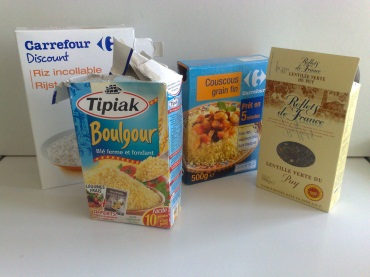 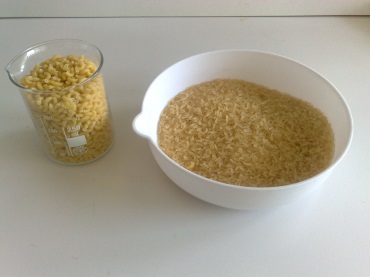 Pour cette expérience il nous a fallu :divers féculents, riz, coquillettes, semoule, boulgour, lentilles, haricots secs etc… 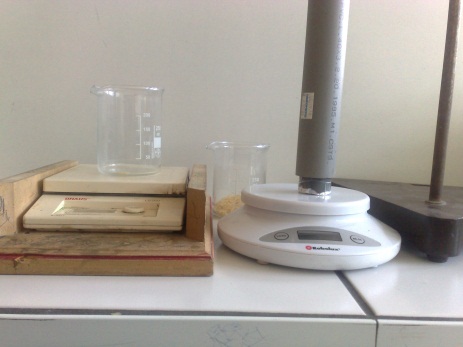 deux balances numériques (0-200g)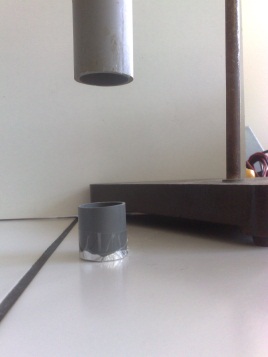 deux morceaux de tube en polypropylène (utilisés en plomberie) de diamètre permettant un emboitement glissantdu papier aluminium  				- du scotchEt nous avons obtenu cela …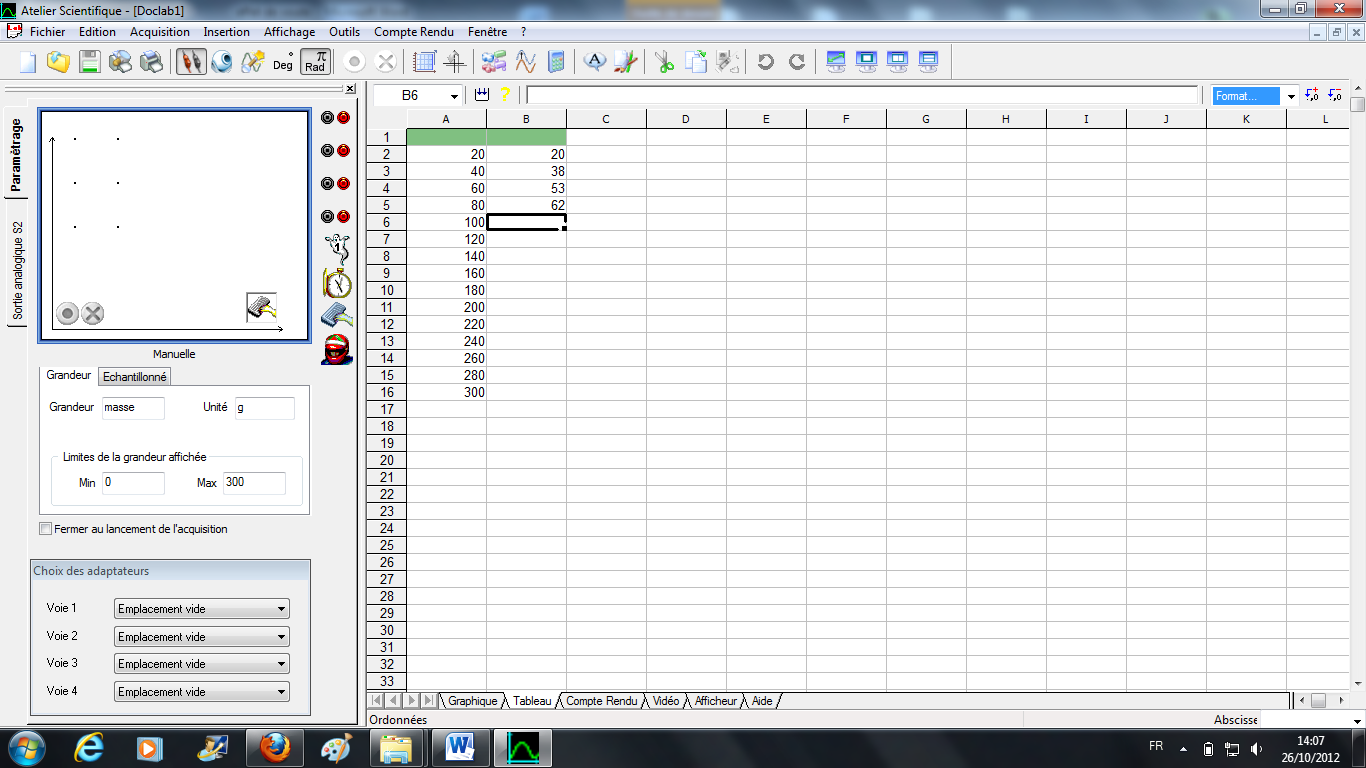 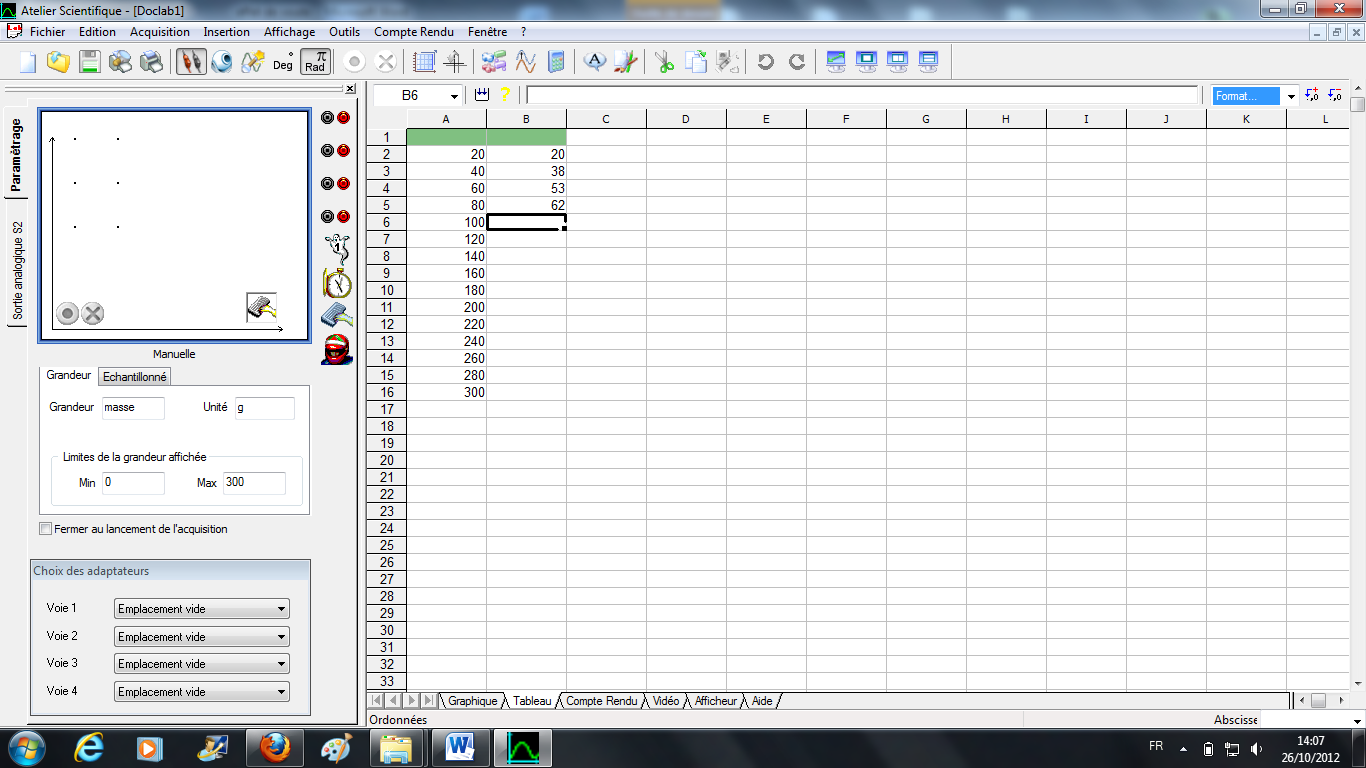 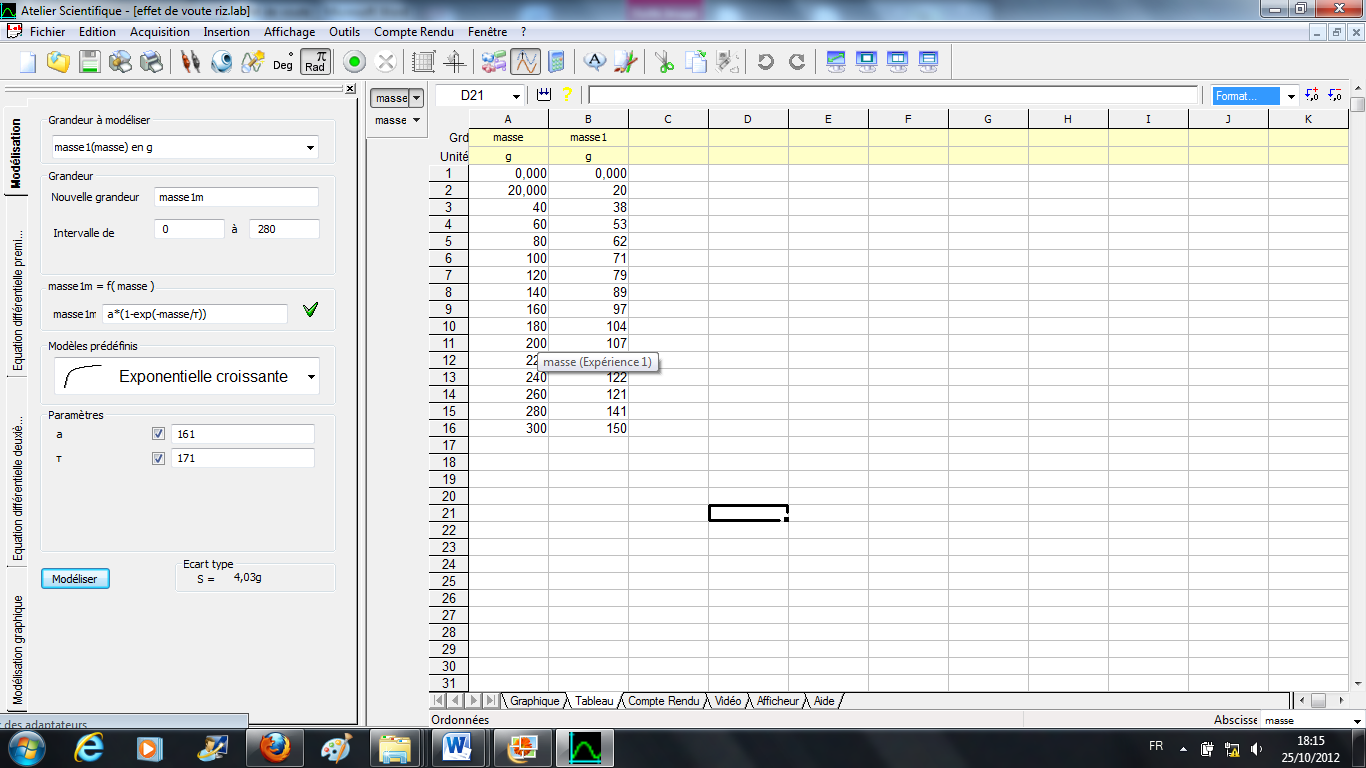 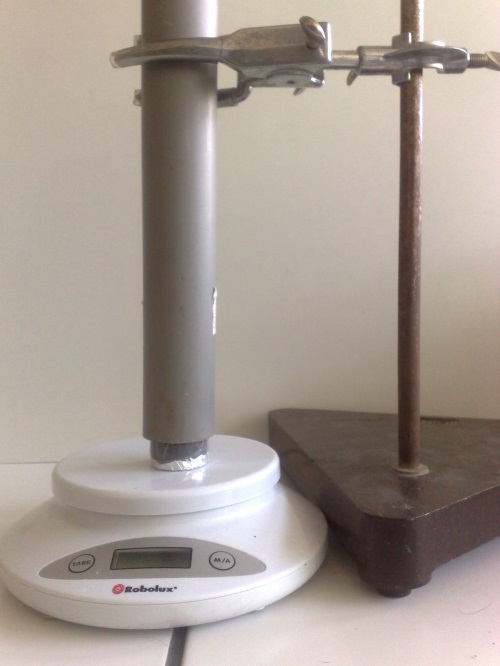 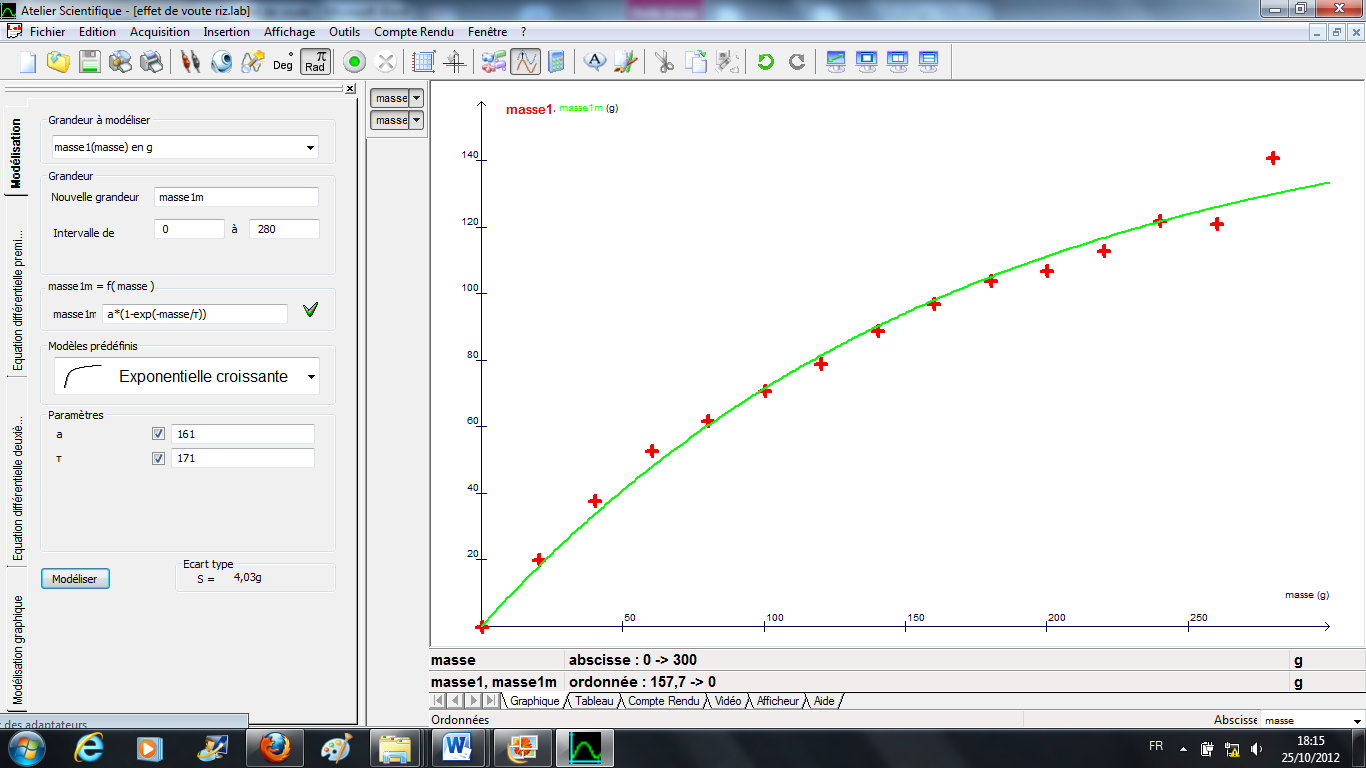 Page 4Comment a-t-on procéder ? …………………………………………………………………………………………………………………………….……………………………………………………………………………………………………………………………..…………………………………………………………………………………………………………………………….……………………………………………………………………………………………………………………………..…………………………………………………………………………………………………………………………….……………………………………………………………………………………………………………………………..Nous observons que : …………………………………………………………………………………………………………………………….…………………………………………………………………………………………………………………………….…………………………………………………………………………………………………………………………….Explications :……………………………………………………………………………………………………………………………………………………………………………………………………………………………………………………………………………………………………………………………………………………………………………………………………………………………………………………………………………………………………………………Alors finalement nos hypothèses sont-elles validées ?…………………………………………………………………………………………………………………………….……………………………………………………………………………………………………………………………..…………………………………………………………………………………………………………………………….……………………………………………………………………………………………………………………………..…………………………………………………………………………………………………………………………….Ce phénomène physique s'appelle :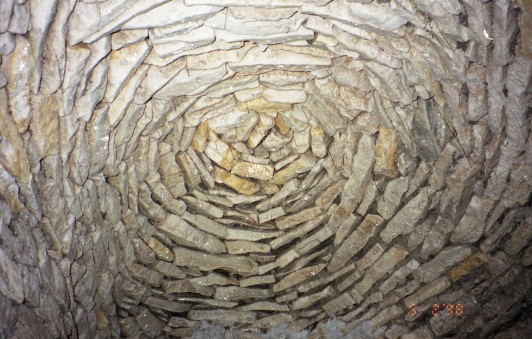 Connaissez-vous d'autres applications de ce phénomène ?Travail à faire :     rechercher des exemples où l'effet de voute est utilisé : images, photos, documents…Page 5MODULES HS1:   " Comment prévenir les risques liés aux gestes et aux postures ?"MODULES HS1:   " Comment prévenir les risques liés aux gestes et aux postures ?"THEMATIQUE :   "Utiliser et améliorer des savoir-faire anciens"THEMATIQUE :   "Utiliser et améliorer des savoir-faire anciens"Date :Classe :NOM :NOM :Prénom :Prénom :Procédure :Schémas :